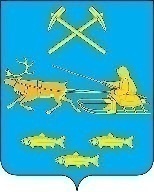 КОНТРОЛЬНО-СЧЕТНАЯ ПАЛАТАСЕВЕРО-ЭВЕНСКОГО ГОРОДСКОГО ОКРУГАул. Мира д.1, пос. Эвенск Магаданская область, 686430, тел. факс 8(41348)22152От  26 декабря 2022 г.  № 2                                                                          Главе муниципального образования                                                                          «Северо-Эвенский городской округ»                                                                          Величко В.И.                                                                          Председателю Собрания представителей                                                                          Северо-Эвенского городского округа                                                                          Волковой Е.В.ЗАКЛЮЧЕНИЕна проект решения Собрания представителей Северо-Эвенского городского округа «О бюджете муниципального образования «Северо-Эвенский городской округ» на 2023 год и плановый период 2024 и 2025 годов»1. Общие положения.        Заключение по результатам экспертно-аналитического мероприятия «Экспертиза проекта решения Собрания представителей Северо-Эвенского городского округа «О бюджете муниципального образования «Северо-Эвенский городской округ» на 2023 год и плановый период 2024 и 2025 годов» подготовлено Контрольно-счетной палатой Северо-Эвенского городского округа (далее – Заключение) в соответствии с бюджетными полномочиями, определёнными статьёй 157 Бюджетного кодекса Российской Федерации, положениями Федерального закона от 07.02.2011 №6-ФЗ «Об общих принципах организации деятельности контрольно-счетных органов субъектов Российской Федерации и муниципальных образований», Положением о бюджетном процессе в муниципальном образовании «Северо-Эвенский городской округ», утвержденным решением Собрания представителей Северо-Эвенского городского округа от 02 ноября 2015 №28 (далее – Положение о бюджетном процессе) и иными нормативными правовыми актами Российской Федерации, Магаданской области, органов местного самоуправления муниципального образования Северо-Эвенский городской округ, регулирующие бюджетные правоотношения.       Экспертиза проекта Решения собрания представителей Северо-Эвенского городского округа «О бюджете муниципального образования «Северо-Эвенский городской округ» на 2023 год и плановый период 2024 и 2025 годов» (далее – проект Решения о бюджете) осуществлялась, в том числе и в части обоснованности показателей (параметров и характеристик) бюджета на 2023 год и на плановый период 2024-2025 годов.2.  Оценка соответствия внесенного проекта Решения о бюджете сведениям и документам, являющимися основанием его составления.    Проект Решения о бюджете составлен с соблюдением положений Бюджетного кодекса Российской Федерации и требований Положения о бюджетном процессе.      Оценка соответствия проекта Решения о бюджете сведениям и документам, являющимся основанием для составления, осуществлялась с учётом основных направлений налоговой, бюджетной и долговой  политики муниципального образования «Северо-Эвенский городской округ на 2021 год и плановый период 2022-2023 годы, прогноз социально-экономического развития Северо-Эвенского городского округа на 2023 год, целей муниципальных программ (основных параметров), отчета (мониторинга) социально-экономического развития Северо-Эвенского городского округа по состоянию на 01.10.2022 года.    Муниципальные программы соответствуют действующей на момент проведения  экспертизы проекта Решения о бюджете долгосрочным целям, установленным в реализации прогноза социально-экономического развития Северо-Эвенского городского округа до 2025 года.    Соответственно в муниципальном образовании созданы  условия для реализации установленных принципов формирования программ, связанных с необходимостью их увязки  со стратегическими целями социально-экономического развития муниципального образования. Основные направления налоговой, бюджетной и долговой политики муниципального образования «Северо-Эвенский городской округ» на 2023 год определяют стратегию действий муниципального образования Северо-Эвенский городской округ в части доходов, расходов бюджета, долговой политики и являются основой для формирования бюджета Северо-Эвенского городского округа на 2023 год. Направления налоговой, бюджетной и долговой политики на 2023 год по сравнению с прошлым периодом не претерпели изменений и являются продолжением ранее намеченных целей:- получение необходимого объема бюджетных доходов;- обеспечение социальной и экономической стабильности, сбалансированности и устойчивости бюджетной системы;- повышение уровня жизни населения;- обеспечение бесперебойного функционирования всех систем жизнеобеспечения, бюджетной сферы и их дальнейшего развития в интересах населения городского округа в условиях ограниченности бюджетных ресурсов;- своевременное исполнение долговых обязательств;- планомерного снижения объема муниципального внутреннего долга в среднесрочной перспективе, в том числе за счет увеличения налогового потенциала и снижения дефицита бюджета. В основном цели налоговой, бюджетной и долговой политики соответствуют и направлены на реализацию бюджетной и налоговой политики федерального и регионального уровней бюджетов.    Прогноз социально-экономического развития муниципального образования «Северо-Эвенский городской округ» разработан на 2023 год, что соответствует установленному периоду  п. 4 ст. 173 Бюджетного кодекса Российской Федерации (прогноз социально-экономического развития на очередной финансовый год и плановый период разрабатывается путем уточнения параметров планового периода и добавления параметров второго года планового периода).   Прогнозные показатели социально-экономического развития  муниципального образования «Северо-Эвенский городской округ», влияющие на процесс образования и расходования денежных средств, предназначенных для финансового обеспечения задач  и функций местного самоуправления на 2023 год, согласно текущей ситуации в стране в большинстве имеет незначительные положительные  характеристики.   Обобщенный вариант прогноза предполагает незначительное улучшение общей экономической ситуации в округе от 4% до 8% роста по следующим направлениям:- оборот крупных и средних организаций в действующих ценах; объем отгруженных товаров собственного производства, выполненных работ и услуг; инвестиции в основной капитал; доходы и расходы бюджета; денежные доходы населения; жилищно-коммунальное хозяйство; энергетика; сельское хозяйство.Наиболее проблемным в этой части Прогноза является:- логистика, доставка на территорию округа грузов морским транспортом в период летней навигации;- демография, труд, занятость; это обусловлено большим оттоком населения.   Текстовая часть и структура представленного проекта Решения о бюджете в целом соответствует требованиям бюджетного законодательства. В проекте Решения о бюджете содержатся характеристики, нормативы и показатели, установленные ст. 184.1 Бюджетного кодекса Российской Федерации,  ст. 34-35 Решения Собрания представителей Северо-Эвенского городского округа от 02.11.2015 года № 28 «Об утверждении Положения «О бюджетном процессе в муниципальном образовании «Северо-Эвенский городской округ».       В тексте проекта и приложениях к проекту Решения о бюджете, в соответствии с бюджетным законодательством предусмотрены:- перечень главных администраторов доходов бюджета;- перечень главных администраторов источников внутреннего финансирования дефицита бюджета;- источники внутреннего финансирования дефицита бюджета;- поступление доходов в бюджет;-распределение бюджетных ассигнований по разделам и подразделам классификации расходов бюджетов Российской Федерации;- распределение бюджетных ассигнований по разделам, подразделам, целевым статьям (государственным, муниципальным программам и непрограммным направлениям деятельности), группам и подгруппам видов расходов классификации расходов бюджета;- ведомственная структура расходов бюджета;- распределение ассигнований, направляемых на исполнение муниципальных и ведомственных целевых программ;- распределение бюджетных ассигнований, направляемых на исполнение публичных нормативных обязательств;- программа муниципальных заимствований;- виды муниципального внутреннего долга;- размер резервного фонда Администрации муниципального образования «Северо-Эвенский городской округ», установленный ст.81 Бюджетного кодекса Российской Федерации (Размер резервных фондов исполнительных органов государственной власти (местных администраций) устанавливается законами (решениями) о соответствующих бюджетах и не может превышать 3 процента утвержденного указанными законами (решениями) общего объема расходов);- объем расходов на обслуживание муниципального долга, не превышающий ограничений, установленных ст. 111 Бюджетного кодекса Российской Федерации (Объем расходов на обслуживание государственного долга субъекта Российской Федерации в очередном финансовом году и плановом периоде или муниципального долга в очередном финансовом году (очередном финансовом году и плановом периоде), утвержденный законом (решением) о соответствующем бюджете, по данным отчета об исполнении соответствующего бюджета за отчетный финансовый год не должен превышать 15 процентов объема расходов соответствующего бюджета, за исключением объема расходов, которые осуществляются за счет субвенций, предоставляемых из бюджетов бюджетной системы Российской Федерации.).  В пункте 12 (пп. 1,5,6) проекта Решения установлен предельный объем муниципального долга. В соответствии со ст. 107 Бюджетного кодекса Российской Федерации муниципальным правовым актом представительного органа муниципального образования о местном бюджете (решением о местном бюджете) устанавливаются верхние пределы муниципального внутреннего долга (предельный объем муниципального долга не устанавливается).3. Общая характеристика проекта Решения о бюджете на 2023 год и плановый период 2024-2025 годов.Основные показатели проекта Решения о бюджете представленные для экспертизы, приведены в таблице 1:Таблица 1(тыс. руб.)   Проведенным анализом основных показателей проекта Решения о бюджете на 2023-2025 годы установлено, что основные задачи муниципальной бюджетной политики Северо-Эвенского городского округа будут реализовываться на условиях значительного объема финансовой помощи из областного бюджета. Доля безвозмездных поступлений в общем объеме доходов в 2023 году  составляет 74%, в 2024 году 73%, в 2025 году 71%. Общий объем доходов в 2023 году планируется ниже уровня ожидаемого поступления доходов за 2022 год на 18,72%, в плановых 2023 и 2024, планируется снижение объема доходов на 16,31% и на 15,88% от показателя 2022 года.   Расходы бюджета на 2023 год планируются со снижением на 21%, с последующим уменьшением в 2024 году на 19%, в 2025 году на 18% от показателя 2022 года.   Ожидаемое исполнение бюджета за 2022 год предполагает наличие дефицита в объеме  29 203,5 тыс. руб., на 2023 планируются уменьшение (7639,1 тыс. руб.) на 73,84 %, на 2024 год планируются уменьшение (7217,7 тыс. руб.) на 75,28 %, на 2025 год  планируются уменьшение (12800,2 тыс. руб.) на 56,17 %.4. Оценка достоверности и полноты отражения доходов в доходной части бюджета.4.1. Формирование доходной части бюджета муниципального образования Северо-Эвенский городской округ.   Доходы проекта бюджета муниципального образования Северо-Эвенский городской округ на 2023 и на плановый период 2024-2025 годов  сформированы в соответствии со статьей 174.1 Бюджетного кодекса Российской Федерации в условиях действующего на момент внесения проекта Решения о бюджете законодательства о налогах и сборах, бюджетного законодательства Российской Федерации, законов, нормативно-правовых актов Магаданской области и Собрания представителей Северо-Эвенского городского округа. Состав источников поступлений определен в соответствии с перечнем и нормативами отчислений, установленный бюджетным законодательством Российской Федерации и законодательством Магаданской области. Налоговые и неналоговые доходы в проекте Решения о бюджете отражены в соответствии с расчетной оценкой Министерства финансов Магаданской области и другими нормативно-правовыми актами Российской Федерации.   В проекте Решения о бюджете в приложении № 4 «Поступление доходов в бюджет муниципального образования «Северо-Эвенский городской округ» на 2023 год.   В ходе проверки соответствия доходной классификации проекта Решения о бюджете с  Приказом Министерства финансов Российской Федерации от 17 мая 2022 г. № 75н «Об утверждении кодов (перечней кодов) бюджетной классификации Российской Федерации на 2023 год (на 2023 год и на плановый период 2024 и 2025 годов)» выявлены следующие нарушения:- дополнить наименование кода дохода 202 45303 00 0000 150 после слов:  Межбюджетные трансферты, словами: «передаваемые бюджетам»;- дополнить наименование кода дохода 202 45303 04 0000 150 после слов:  Межбюджетные трансферты, словами: «передаваемые бюджетам»;   Указанные правки необходимо внести в приложение №4 «Поступление доходов в бюджет муниципального образования «Северо-Эвенский городской округ» на плановый период 2023-2025 годы».    По состоянию на 26.12.2022 года утвержден Закон Магаданской области от 02.12.2022 №2767-ОЗ "Об областном бюджете на 2023 год и плановый период 2024 и 2025 годов" поэтому Контрольно-счетная палата, руководствуясь Законом Магаданской области от 02.12.2022 №2767-ОЗ "Об областном бюджете на 2023 год и плановый период 2024 и 2025 годов" произвела анализ соответствия в части безвозмездных поступлений (дотаций, субсидий, субвенций). В ходе проведенного анализа расхождений не выявлено.4.2.  Структура  доходов бюджета муниципального образования «Северо-Эвенский городской округ».   В соответствии с представленным проектом Решения о бюджете общий объем плановых назначений доходной части бюджета на 2023 год предусмотрен в размере 755 322,0  тыс. руб., из них объем безвозмездных поступлений из областного бюджета  составляет 602 539,6 тыс. руб. или 79,77%  от общей суммы доходной базы.                                                                                                                          Таблица №2Структура доходов муниципального образования «Северо-Эвенский городской округ»   По сравнению с ожидаемым исполнением за 2022 год доходная часть бюджета в 2023 году в целом увеличится на 13 261,6 тыс. руб. или на 1,76 % при этом увеличится объем собственных доходов на 5237,2 тыс. руб. или 3,5 %, а безвозмездные поступления увеличатся на 8 023,8 тыс. руб. или 1,33 %.    В 2024 году ожидается незначительный рост плановых показателей доходов по сравнению с 2023 годом, но ниже относительно ожидаемому исполнению за 2022 год на 4,39%. В 2025 году ожидается незначительный рост плановых показателей доходов по сравнению с 2023 годом, но ниже относительно ожидаемому исполнению за 2022 год на 3,6%     В сравнении с прогнозным показателем доходов за 2023 год доходы бюджета в 2024 году  снизится на 45 850,3  тыс. руб. или на 6,07%, в 2025 году  сократятся на 39 995,0 тыс. руб. или на 5,3%. В том числе плановые показатели по собственным доходам бюджета возрастут  2024 году на 11 279,2 тыс. руб. или на 6,87%, в 2025 году на 22 477,9 тыс. руб. или на 12,83%, безвозмездные поступления в 2024 году снизится на 57 129,5 тыс. руб. или на 9,48%, в 2025 году снизится на 5 343,1 тыс. руб. или на 0,98%.4.3.  Структура  доходов бюджета муниципального образования «Северо-Эвенский городской округ» в части налоговых и неналоговых доходов.Структура налоговых и неналоговых доходов за 2023-2025 годы, приведена в таблице № 3:Таблица № 3(тыс. руб., %)   В общем объеме доходов удельный вес поступлений по группе «Налоговые и неналоговые доходы» составляет в 2023-2025 годах 25,98%, 27,09%, 28,79%, в том числе налоговые доходы 24,52%, 25,61%, 27,26% соответственно.   Основную долю налоговых доходов в общем объеме структуры доходов в 2023-2025 годах составляют доходы от уплаты налога на доходы физических лиц (21,58%,22,6%,24,12%), налоги на совокупный доход (2,86%, 2,93%, 3,05% соответственно). В общей долевой структуре основную долю неналоговых доходов бюджета в 2023-2025 годах составляют доходы от использования имущества, находящегося в муниципальной собственности (0,94%, 0,96%, 0,99%), а также от уплаты платежей при пользовании природными ресурсами (0,16%, 0,16%, 0,17% соответственно).   Темпы роста (снижения) налоговых и неналоговых доходов в 2023-2025 годах в структуре доходов представлены в таблице №4:Таблица №4 (тыс. руб., %)    Анализ темпов роста (снижения) структуры налоговых и неналоговых доходов на 2023-2025 годы в процентах показывает  снижение уровня налоговых доходов в 2023 году по сравнению с ожидаемым исполнением на 2022 год на 981,6 тыс. руб. или на 0,68% и снижение уровня неналоговых доходов на 1 975,1 тыс. руб. или 18,74%.   В последующие 2024-2025 годы происходит увеличение уровня налоговых доходов  в 2024 году на 7,02% по сравнению с 2023 годом, в 2025 году на 6,5% по сравнению с 2024 годом, также можно отметить рост неналоговых доходов в 2024 году на 4,43% по сравнению с 2023 годом, в 2025 году 4,35% по сравнению с 2024 годом. 4.4.  Безвозмездные поступления.   В целях обеспечения сбалансированности бюджета муниципального образования «Северо-Эвенский городской округ», проектом Решения о бюджете предусматривается предоставление из бюджета Магаданской области финансовой помощи в 2023 году в размере 602 539,6 тыс. руб., что на 1,33% выше ожидаемых показателей исполнения бюджета по доходам за 2022 год, в 2024 году наблюдается тенденция снижение безвозмездных поступлений. По отношению к 2023 году в 2024 году объем финансовой помощи снижение на 57 129,5 тыс. руб. или на 9,48%, по отношению к 2024 году в 2025 году снижение объемов безвозмездных поступлений на 8 063,1 тыс. руб. или 1,83%.      Необходимо отметить, что объем финансовой помощи в проекте Решения о бюджете соответствует объему финансовой помощи предусмотренной Законом Магаданской области от 02.12.2022 №2767-ОЗ "Об областном бюджете на 2023 год и плановый период 2024 и 2025 годов". Состав и темпы роста (снижения) безвозмездных поступлений в 2023-2025 годах приведены в таблице №5:Таблица №5(тыс. руб.)Оценкой состава объема безвозмездных поступлений установлено следующее:   В 2023 году увеличится объем дотации по сравнению с ожидаемым исполнением по доходам в 2022 году на 8707,0 тыс. руб. или 2,97% и составит 293 042,0 тыс. руб. (48,63% от общей суммы доходов бюджета на 2023 год). В 2024 году  объем дотации сократится относительно 2023 года на 31 611,0 тыс. руб. или на 10,79%, в 2025 году произойдет сокращение относительно 2024 года  на 8 268,0 тыс. руб. или на 3,16%.    В 2023 году сократится объем субсидий по сравнению с ожидаемым исполнением по доходам в 2022 году на 25 500,6 тыс. руб. или 28,34% и составит 64 468,6 тыс. руб. (10,7% от общей суммы доходов бюджета на 2023 год). В 2024 году  объем субсидий сократится относительно 2023 года на 25 874,3 тыс. руб. или на 40,13%, в 2025 году произойдет сокращение относительно 2024 года  на 3 575,3 тыс. руб. или на 9,26%.    В 2023 году увеличится объем субвенций по сравнению с ожидаемым исполнением по доходам в 2022 году на 29518,0 тыс. руб. или 12,3% и составит 239 966,8 тыс. руб. (39,83% от общей суммы доходов бюджета на 2023 год). В 2024 году  объем субвенций увеличится относительно 2023 года на 355,8 тыс. руб. или на 0,15%, в 2025 году произойдет увеличение относительно 2024 года  на 6 500,2 тыс. руб. или на 2,63%.    Иные межбюджетные трансферты в 2023 – 2024 годах останутся на уровне 5 062,2 тыс. руб., прочие безвозмездные поступления проектом решения о бюджете не предусмотрены.5.  Оценка расходов, направленных на реализацию мероприятий муниципальных, ведомственных программ и не программных направлений деятельности в расходной части бюджета.   Структура расходов бюджета муниципального образования «Северо-Эвенский городской округ» на 2023-2025 годы состоит из  10 разделов функциональной классификации расходов бюджетов бюджетной системы Российской Федерации.   Расходы бюджета в соответствии с ведомственной структурой расходов на 2023-2025 годы будут осуществлять, как и в предыдущие периоды 8 главных распорядителей бюджетных средств, в соответствии с наделенными бюджетными полномочиями.   Расходная часть бюджета сформирована в проекте Решения о бюджете с учетом приоритетов, определенных основными направлениями налоговой, бюджетной и долговой политикой муниципального образования «Северо-Эвенский городской округ».   В рассматриваемом проекте Решения о бюджете объем расходов бюджета муниципального образования «Северо-Эвенского городского округа» определен на основании прогноза поступлений доходов в бюджет и составляет на 2023 год в размере 762 961,1 тыс. руб., на 2024 год в сумме 716 689,4 тыс. руб., на 2025 год в сумме 728 127,5 тыс. руб.    Бюджетные ассигнования распределены по разделам, подразделам, целевым статьям, муниципальным программам и не программным направлениям деятельности, группам и подгруппам видов расходов, что соответствует требованиям ст. 184.1 Бюджетного кодекса Российской Федерации.   В проекте Решения о бюджете на 2023 год предусмотрено финансовое обеспечение на 15 муниципальных программ объем средств на реализацию которых составляет 119 241,9 тыс. руб. или 15,63% от общего объема расходов бюджета.   Муниципальные программы охватили практически все сферы деятельности муниципального образования «Северо-Эвенский городской округ» по реализации вопросов местного значения, так и переданных государственных полномочий Магаданской области. Общий объем бюджетных ассигнований, определенный паспортными значениями на 2023 год  составил 66 855,8 тыс. руб., а объем бюджетных ассигнований предусмотренный проектом Решения о бюджете составляет 119 241,9 тыс. руб., отклонения составили 52 386,1 тыс. руб. В соответствии со п. 2 ст. 179 Бюджетного кодекса Российской Федерации паспортные значения программ и проектные данные проекта Решения о бюджете должны быть идентичными.     В проекте Решения о бюджете в приложении № 7 «Распределение бюджетных ассигнований, направленных на исполнение муниципальных программ» на 2023 год запланировано 15 муниципальных программ:   В ходе проверки соответствия с Постановлением Администрации Северо-Эвенского городского округа от 14.10.2022 года №516-па «Об утверждении Реестра муниципальных программ, предусмотренных к финансированию за счет средств бюджета Северо-Эвенского городского округа на 2023 финансовый год и плановый период 2024-2025 годов» утверждено 14 муниципальных программ, не утверждена Муниципальная программа «Дом для молодой семьи  в Северо-Эвенском  муниципальном округе».Таблица № 6 (тыс. руб.)   При подготовке проекта Решения о бюджете выполнены требования статьи 184.1 Бюджетного кодекса Российской Федерации в части определения общего объема бюджетных ассигнований на исполнения публично-нормативных обязательств на 2023 год.    В 2023 году соответствующие денежные выплаты планируется предоставить из бюджета муниципального образования «Северо-Эвенского городского округа в сумме 8 339,9 тыс. руб. Удельный вес бюджетных ассигнований на исполнение публичных нормативных обязательств из общей суммы планирования расходов составит 1,39%.   Структура и динамика расходов бюджета, приведена в таблице №7:Таблица №7(тыс. руб., %)      В соответствии с приоритетами или задачами, определенными налоговой, бюджетной и долговой политикой муниципального образования «Северо-Эвенский городской округ», более половины бюджетных расходов на 2023 год будут направляться на повышение качества жизни населения округа. На социально-культурную сферу (включены разделы 0700, 0800, 1000, 1100) в трехлетнем периоде  приходится: в 2023 году 58,28% (444 644,6 тыс. руб.),  в 2024 году 60,95% (436 824,2 тыс. руб.), в 2025 году 60,55% (440 914,4 тыс. руб.).   Сокращение общего объема расходов бюджета в 2023 году в сравнении с ожидаемым исполнением 2022 года составит 16 496,7 тыс. руб. или 2,12%.      Наиболее значимое снижение расходов в 2023 году по сравнению с ожидаемым исполнением 2022 года наблюдается  по следующим разделам:- национальная экономика на 32 715,3 тыс.руб.,- жилищно-коммунальное хозяйство на 28 189,2 тыс. руб.,- физическая культура и спорт на 1 386,6 тыс. руб.Наиболее значимое увеличение расходов в 2023 году по сравнению с ожидаемым исполнением 2022 года наблюдается  по следующим разделам:- общегосударственные вопросы на 10 953,0 тыс. руб.,- национальная безопасность и правоохранительная деятельность на 2 139,0 тыс. руб., - ОХРАНА ОКРУЖАЮЩЕЙ СРЕДЫ  на 947,7 тыс. руб.,- образование на 29 188,7 тыс. руб.,- культура, кинематография на 2 008,1 тыс. руб.   Преимущественный удельный вес в структуре расходов в 2023 году составляют расходы на «Образование» 43,5%,  с динамикой увеличения в сравнении с 2022 годом (ожидаемое исполнение) 8,79%, на «Общегосударственные расходы» 16,8%,  с динамикой увеличения в сравнении с 2022 годом (ожидаемое исполнение)8,56%, «Культура, кинематография» 10,65%, с динамикой увеличения в сравнении с 2022 годом (ожидаемое исполнение) 2,47%.Таблица №8(тыс. руб., %)Распределение бюджетных ассигнований, запланированных на 2023 год по видам расходов.   В проекте Решения о бюджете в разрезе видов расходов основные расходы направлены на выплаты персоналу (заработная плата, страховые взносы, проезд в отпуск)  в 2023 году 62,18% от общего объема расходов, в 2024 году 65,03% и в 2025 году 64,91%, на социальное обеспечение и иные выплаты населению в 2023 году 1,39% от общего объема расходов, в 2024 году 1,49% и в 2025 году 1,29%. Таким образом, можно сделать вывод, что проект Решения о бюджете имеет социальную направленность.   В составе расходов бюджета в 2023 году предусмотрены субсидии бюджетным, автономным учреждениям и иным некоммерческим организациям в сумме 85888,6 тыс. руб. или 11,25% от общего объема расходов. Провести анализ объема и условий предоставления субсидий в соответствии с Постановлением администрации муниципального образования «Северо-Эвенский городской округ» от 20 января 2016 года №10-па «О Порядке формирования муниципального задания на оказание муниципальных услуг (выполнение работ) в отношении муниципальных учреждений Северо-Эвенского городского округа и финансового обеспечения выполнения муниципального задания» не предоставляется возможности в связи с отсутствием в финансовом органе проекта муниципального задания от главных распорядителей (Комитет ЖКХ).     Пункт 5 вышеуказанного Порядка предусматривает следующую норму «Муниципальное задание формируется в процессе формирования бюджета Северо-Эвенского городского округа на очередной финансовый год и плановый период».     Согласно статье 179.4 Бюджетного кодекса Российской Федерации в проекте Решения о бюджете на 2023 год и плановый период 2024-2025 годы предусмотрены бюджетные ассигнования дорожного фонда муниципального образования, то есть часть средств бюджета подлежащая использованию в целях финансового обеспечения дорожной деятельности в отношении автомобильных дорог общего пользования местного значения, а также капитального ремонта дворовых территорий многоквартирных домов, проездов к дворовым территориям многоквартирных домов на 2023 год в сумме 346,0 тыс. руб., на 2024 год в сумме 365,0 тыс. руб., на 2025 год в сумме 381,0 тыс. руб.   Основой формирования средств дорожного фонда являются «налоги на товары (работы, услуги), реализуемые на территории РФ» (акцизы).    Также Решением Собрания представителей Северо-Эвенского городского округа утверждено Положения формирования и использования ассигнований муниципального дорожного фонда от 24.12.2020 года №25 «Об утверждении Положения «О  муниципальном дорожном фонде Северо-Эвенского городского округа».   В составе не программных расходов в бюджете предусмотрены средства резервного фонда на 2023 год в сумме 3 129,4 тыс. руб., на 2024 год в сумме 1 037,9 тыс. руб., на 2025 год в сумме 1 038,9 тыс. руб., на финансовое обеспечение непредвиденных расходов, в том числе на проведение аварийно-восстановительных работ и иных мероприятий, связанных с ликвидацией последствий стихийных бедствий и других чрезвычайных ситуаций, утвержден соответствующий Порядок, постановлением администрации Северо-Эвенского городского округа от 22.06.2016 года № 295-па «О порядке расходования средств резервного фонда администрации Северо-Эвенского городского округа,  что соответствует параметрам, установленным статьей 81 Бюджетного кодекса Российской Федерации.   Расходы бюджета в соответствии с ведомственной структурой бюджета на 2023 год и на плановый период 2024-2025 годов будут осуществлять 8 главных распорядителей  бюджетных средств.Таблица №9(тыс. руб., %)Распределение объема финансирования по главнымраспорядителям бюджетных средств в 2023-2025 годах   Анализ ведомственной структуры расходов бюджета показывает, что из общего объема расходов запланированного главным распорядителям средств бюджета в 2023-2024 годах основная доля финансирования бюджетных средств приходится на Управление образования администрации Северо-Эвенского городского округа в среднем 43,65%, на Администрацию Северо-Эвенского городского округа в среднем приходится 17,81%, на Комитет жилищно-коммунального, дорожно-транспортного хозяйства, благоустройства и строительства Северо-Эвенского городского округа в среднем приходится 17,07%, на Управление культуры, молодежной политики и спорта администрации Северо-Эвенского городского округа в среднем приходится 13,08%. Наименьшая доля финансирования за указанный период приходится на Контрольно-счетную палату Северо-Эвенского городского округа в среднем 0,88%.   Объем условно утвержденных расходов бюджета, не распределенных в плановом периоде в соответствии с классификацией расходов бюджета на 2024 год утверждены  в сумме 11 411,6 тыс. руб., на 2025 год в сумме 23 379,7 тыс. руб., что соответствует параметрам, определенным статьей 184.1 Бюджетного кодекса Российской Федерации.6. Дефицит бюджета на 2023 год.   В проекте Решения о бюджете дефицит бюджета установлен в размере 7 639,1 тыс. руб., что составляет 5,0 % процента от общего объема доходов местного бюджета  без учета безвозмездных поступлений (за счет снижения остатков средств на счетах по учету средств местного бюджета), что соответствует статье 92.1 Бюджетного кодекса Российской Федерации.7. Выводы и предложения.Бюджетную классификацию доходной части бюджета привести в соответствие с Приказом Министерства финансов Российской Федерации от 8 июня 2021 г. № 75н «Об утверждении кодов (перечней кодов) бюджетной классификации Российской Федерации на 2023 год (на 2023 год и на плановый период 2024 и 2025 годов)».Разработчикам муниципальных программ внести изменения в муниципальные программы в части объема финансирования в соответствии с проектом Решения о бюджете.Расходную часть бюджета привести в соответствие с Приказом Минфина России от 24 мая 2022 г. N 85н "О Порядке формирования и применения кодов бюджетной классификации Российской Федерации, их структуре и принципах назначения" (с изменениями и дополнениями).Рекомендую дополнить налоговую, бюджетную и долговую политику муниципального образования «Северо-Эвенский городской округ» 2025 годом.Председатель КСП                                                                           О.В. ОвчинниковаПоказателиОжидаемое исполнение за 2022 годПлан 2023 годПлан 2024 годПлан 2025 годДоходы в том числе:- собственные доходы;- безвозмездные поступления750 254,3155 739,1594 515,2 755 322,0 152 782,4602 539,6709 471,7164 061,6545 410,1715 327,3175 260,3540 067,0Расходы779 457,8762 961,1716 689,4728 127,5Дефицит29 203,57 639,17 217,712 800,2Наименование доходов2023 год (проект)2023 год (проект)2024 год (проект)2024 год (проект)2025 год (проект)2025 год (проект)Наименование доходовсуммаудельный вес,%суммаудельный вес,%суммаудельный вес,%НАЛОГОВЫЕ И НЕНАЛОГОВЫЕ ДОХОДЫ152 782,425,98164 061,627,09175 260,328,79НАЛОГОВЫЕ ДОХОДЫ14422024,5215510225,6116589327,26Налог на доходы физических лиц126 888,021,58136 839,022,6146 794,024,12Налоги на товары (работы , услуги), реализуемые на территории РФ346,00,06365,00,06381,00,06Налоги на совокупный доход16 824,02,8617 732,02,9318 548,03,05Налоги на имущество162,00,03166,00,03170,00,03Государственная пошлина295,00,05306,00,05317,00,05НЕНАЛОГОВЫЕ ДОХОДЫ8562,41,468959,61,489367,31,54Доходы от использования имущества, находящегося в государственной и муниципальной собственности5547,00,945792,00,966040,00,99Платежи при пользовании природными ресурсами947,00,16984,70,161024,30,17Доходы от оказания платных услуг и компенсации затрат государства1 666,30,281 765,10,291 869,20,31Штрафы, санкции, возмещение ущерба107,10,02111,80,02116,80,02БЕЗВОЗМЕЗДНЫЕ ПОСТУПЛЕНИЯ602 539,679,77545 410,176,88540 067,075,5ИТОГО ДОХОДОВ:755 322,0 100709 471,7100715 327,3100Наименование доходов2022 год (ожидаемое исполнение)2023 год (проект)2024 год (проект)2025 год (проект)Темпы роста (снижения), тыс. руб./%Темпы роста (снижения), тыс. руб./%Темпы роста (снижения), тыс. руб./%Наименование доходовсуммасуммасуммасумма2023 год к 2022 году2024 год к 2023 году2025 год к 2024 годуНАЛОГОВЫЕ И НЕНАЛОГОВЫЕ ДОХОДЫ155 739,1152782,4164061,6175260,3-2956,7/ -1,9%11279,2/ 6,87%11198,7/ 6,39%НАЛОГОВЫЕ ДОХОДЫ145201,6144220,0155102165893-981,6/-0,68%10882,0/ 7,02%10791,0/ 6,5%Налог на доходы физических лиц128614,8126888,0136839,0146794,0-1726,8/ -2,95%9951,0 /  7,27%9955,0 /  6,78%Налоги на товары (работы, услуги), реализуемые на территории РФ487,0346,0365,0381,0-141,0 /        -0,57%19,0/        5,21%16/     4,2%Налоги на совокупный доход15623,016824,017732,018 548,01201,0/21,76%908,0/5,12%816/4,4%Налоги на имущество170,0162,0166,0170,0-8,0/-3,7%4,0/2,41%4,0/2,35%Государственная пошлина306,8295,0306,0317,0-11,8/-16,34%11,0/3,59%11,0/3,47%НЕНАЛОГОВЫЕ ДОХОДЫ10537,58562,48959,69367,3-1975,1/-18,74%397,2/4,43%407,7/4,35%Доходы от использования имущества, находящегося в государственной и муниципальной собственности5852,05547,05792,06040,0-305,0/4,42%245,0/4,23%248,0/4,11%Платежи при пользовании природными ресурсами1242,9947,0984,71024,3-295,9/-57,35%37,7/3,83%39,6/      3,87%Доходы от оказания платных услуг и компенсации затрат государства2150,01 666,31 765,11 869,2-483,70/0%98,8/5,6%104,1/5,57%Доходы от продажи материальных и нематериальных активов16,8000-16,8/0%0/0%0/0%Штрафы, санкции, возмещение ущерба1275,8107,1111,8116,8-1 168,7/-91,61%4,7/4,39%5,0/4,28%БЕЗВОЗМЕЗДНЫЕ ПОСТУПЛЕНИЯ594 515,2602 539,6545 410,1540 067,08024,4/1,33%-57 129,5/-9,48%-8063,1/-1,83%ИТОГО ДОХОДОВ:750 254,3755 322,0 709 471,7715 327,35067,7/0,67%-45 850,3/-6,07%3135,6/0,52%Наименование доходов2022 год (ожидаемое исполнение)2023 год (план)2024 год (план)2025 год (план)Темпы роста (снижения), тыс. руб./%Темпы роста (снижения), тыс. руб./%Темпы роста (снижения), тыс. руб./%Наименование доходов2022 год (ожидаемое исполнение)2023 год (план)2024 год (план)2025 год (план)2023 год к 2022 году2024 год к 2023 году2025 год к 2024 годуБезвозмездные поступления от других бюджетов бюджетной системы РФ594 515,2602 539,6545 410,1540 067,08024,4/1,33%-57 129,5/-9,48%-8063,1/-1,83%Дотации бюджетам субъектов РФ и МО284 335,0293 042,0261 431,0253 163,08707,0/2,97%-31611,0/-10,79%-8268,0/-3,16%Субсидии бюджетам субъектов РФ и МО89 969,264 468,638 594,335 019,0-25500,6/-28,34%- 25874,3/-40,13%- 3575,3/-9,26%Субвенции бюджетам субъектов РФ и Мо210 448,8239 966,8240 322,6246 822,829518,0/ 12,3%355,8/0,15%6500,2/2,63%Иные межбюджетные трансферты5 062,25 062,25 062,25 062,20/0%0/0%0/0% Прочие безвозмездные поступления4 700,0000- 200,0/0%0/0%0/0%№ п/пНаименование программыПроект бюджета на 2023 годПаспортные значения на 2023 годОтклонения от паспортных значений1Муниципальная программа  «Развитие муниципальной службы в Северо-Эвенском  муниципальном округе"98,730,0-68,72Муниципальная программа «Реализация мероприятий по оптимизации расселения жителей села  Чайбуха Северо-Эвенского муниципального округа"10,00,0-10,03Муниципальная программа "Муниципальная поддержка торговли и предпринимательства в Северо-Эвенском муниципальном округе"22 094,417835,9-4 258,54Муниципальная  программа "Развитие образования в Северо-Эвенском муниципальном округе"29 504,418893,2-10 611,25Муниципальная программа «Комплексные меры по поддержке развития коренных малочисленных народов Севера в Северо-Эвенском муниципальном округе"4 752,75 025,7273,06Муниципальная программа "Развитие культуры Северо-Эвенского муниципального округа"955,40-955,47Муниципальная программа «Дополнительные меры социальной поддержки отдельным категориям граждан в Северо-Эвенском муниципальном округе»354,8354,80,08Муниципальная программа «Развитие физической культуры, спорта в Северо-Эвенском городском округе» 2410,40,0-2410,49Муниципальная программа «Молодежь Северо-Эвенского городского округа» 160,50,0-160,510Муниципальная программа «Поддержка оленеводства в Северо-Эвенском муниципальном округе»15 950,016 600,0650,011Муниципальная программа "Развитие жилищно-коммунальной сферы, благоустройства на территории Северо-Эвенского муниципального округа для обеспечения комфортных условий проживания населения"36 423,56849,4-29 574,112Муниципальная программа «Формирование доступной среды в муниципальном образовании «Северо-Эвенский муниципальный округ»»130,0220,090,013Муниципальная программа «Оснащение подразделений, занимающихся предупреждением и ликвидацией чрезвычайных ситуаций на территории Северо-Эвенского муниципального округа»1796,81046,8-750,014Муниципальная программа "Переселение граждан из аварийного жилищного фонда муниципального образования "Северо-Эвенский муниципальный округ"2841,50,0-2841,515Муниципальная программа «Дом для молодой семьи  в Северо-Эвенском  муниципальном округе»1758,80,0-1 758,8Итого119 241,966 855,8-52 386,1Наименование расходовУтверждено на 2022 годУтверждено на 2022 год2022 год (ожидаемое исполнение)2022 год (ожидаемое исполнение)2023 год (проект)2023 год (проект)Изменение расходов 2023 год в сравненииИзменение расходов 2023 год в сравненииНаименование расходовсуммауд.вес, %суммауд.вес, %суммауд.вес, %с 2022 годом утвержденнымс 2022 годом ожидаемымОбщегосударственные вопросы    116 998,315,16116 998,315,16127 951,316,810 953,010 953,0Функционирование высшего должностного лица субъекта Российской Федерации и муниципального образования4006,50,534006,50,535 396,00,71 389,51 389,5Функционирование законодательных (представительных) органов государственной власти и представительных органов муниципальных образований9 479,61,379 479,61,3712 328,81,62 849,22 849,2Функционирование Правительства Российской Федерации, высших исполнительных органов государственной власти субъектов Российской Федерации, местных администраций65 603,98,1865 603,98,1864 919,58,5-684,4-684,4Обеспечение деятельности финансовых, налоговых и таможенных органов и органов финансового (финансово-бюджетного) надзора21 499,32,9721 499,32,9724 261,63,22 762,32 762,3Резервные фонды200,00,11200,00,113 129,40,412 929,42 929,4Другие общегосударственные вопросы16 209,02,0016 209,02,0017 916,02,351 707,01 707,0Национальная оборона 246,00,03246,00,03274,00,0428,0028,00Мобилизационная и вневойсковая подготовка246,00,03246,00,03274,00,0428,0028,00Национальная безопасность и правоохранительная деятельность8 603,51,218 603,51,2110 742,51,412 139,02 139,0Гражданская оборона693,10,17693,10,172 096,80,271 403,71 403,7Защита населения и территории от чрезвычайных ситуаций природного и техногенного характера, пожарная безопасность558,50,09558,50,098645,71,13 8 087,28 087,2Другие вопросы в области национальной безопасности и правоохранительной деятельности7 351,90,967 351,90,96-7 351,9-7 351,9Национальная экономика118 223,615,36118 223,615,3685 508,311,21-32 715,3-32 715,3Сельское хозяйство и рыболовство16 600,02,1916 600,02,1915 950,02,09-650,00-650,00Транспорт52 970,25,0852 970,25,0843 440,05,69- 9 530,2- 9 530,2Дорожное хозяйство (дорожные фонды)26 915,63,5426 915,61,76346,00,05-26 569,6-26 569,6Другие вопросы в области национальной экономики 21 737,84,5621 737,84,5625 772,33,384 034,54 034,5Жилищно-коммунальное хозяйство114 941,913,16114 941,913,1686 752,711,37-28 189,2-28 189,2Жилищное  хозяйство28 086,33,6028 086,33,607 620,01,00-20 466,3-20 466,3Коммунальное хозяйство43 888,54,0943 888,54,0939 777,35,21-4 111,2-4 111,2Благоустройство28 821,33,5228 821,33,5224 619,63,23-4 201,7-4 201,7Другие вопросы в области жилищно-коммунального хозяйства14 145,81,9514 145,81,9514 735,81,9314 735,814 735,8ОХРАНА ОКРУЖАЮЩЕЙ СРЕДЫ947,70,12947,7947,7Охрана объектов растительного и животного мира и среды их обитания947,70,12947,7947,7Образование302 716,440,10302 716,440,10331 905,143,5029 188,729 188,7Дошкольное образование52 595,76,9252 595,76,9264 511,98,4611 916,211 916,2Общее образование202 308,726,95202 308,726,95214 446,328,1112 137,612 137,6Дополнительное образование детей 15 093,82,0315 093,82,0316 294,92,141 201,101 201,10Молодежная политика8 171,01,118 171,01,11160,50,02-8 010,5-8 010,5Другие вопросы в области образования24 547,23,0824 547,23,0836 491,54,7811 944,311 944,3Культура, кинематография79 225,79,9179 225,79,9181 233,810,652 008,12 008,1Культура63 589,48,0663 589,48,0660 490,47,933 099,03 099,0Другие вопросы в области культуры, кинематографии15 636,31,8515 636,31,8520 743,42,726 533,106 533,10Социальная политика15 044,71,9615 044,71,9615 424,22,02379,5379,5Пенсионное  обеспечение8 384,71,098 384,71,098 138,91,07-245,8-245,8Социальное обеспечение населения2 180,90,292 180,90,291 768,80,23-412,1-412,1Другие вопросы в области социальной политики4479,10,584479,10,585 516,50,721037,41037,4Физическая культура и спорт17 468,12,3217 468,12,3216 081,52,11-1 386,6-1386,6Массовый спорт14 957,71,9914 957,71,9916 081,52,111 123,81 123,8Другие вопросы в области физической культуры и спорта2 510,40,332 510,40,330,00-2 510,40-2 510,40Средства массовой информации5 989,60,795 989,60,796 140,00,80150,4150,4Периодическая печать и издательства 5 989,60,795 989,60,796 140,00,80150,4150,4Итого расходов779 457,8100,00779 457,8100,00762 961,1100,00-16 496,70-16 496,70КодНаименование вида расходов2023 год (план)2023 год (план)2024 год (план)2024 год (план)2025 год (план)2025 год (план)КодНаименование вида расходовсуммауд.вес., %суммауд.вес., %суммауд.вес., %000Условно утверждённые расходы0011 411,61,5923 379,73,23100Расходы на выплаты персоналу в целях обеспечения выполнения функций государственными (муниципальными) органами, казенными учреждениями, органами управления государственными внебюджетными фондами474 429,062,18466 768,665,03473 308,964,91200Закупка товаров, работ и услуг для обеспечения государственных (муниципальных) нужд144 467,518,9396 494,013,4495 678,213,12300Социальное обеспечение и иные выплаты населению10 630,71,3910 722,851,499 471,61,29600Предоставление субсидий бюджетным, автономным учреждениям и иным некоммерческим организациям85 888,611,2585 950,711,9784 493,111,58800Иные бюджетные ассигнования47 545,36,2346 327,06,4542 821,05,87ИТОГО:762 961,1100%717 674,8100%729 152,5100%ГРБС2023 год2023 год2024 год2024 год2025 год2025 годГРБСсуммадоля к общему объему, %суммадоля к общему объему, %суммадоля к общему объему, %Администрация Северо-Эвенского городского округа135 885,617,81132 884,918,51131 686,418,18Комитет жилищно-коммунального, дорожно-транспортного хозяйства, благоустройства и строительства Северо-Эвенского городского округа130 261,417,0785 265,511,8876 817,310,60Управление образования администрации Северо-Эвенского городского округа333 040,243,65324 854,145,26331 605,045,79Управление культуры, молодежной политики и спорта администрации Северо-Эвенского городского округа99 862,813,08100 209,213,9697 528,713,46Комитет по управлению муниципальным имуществом  Северо-Эвенского городского округа27 049,83,5425 909,83,6125 911,83,57Комитет экономики и финансов Северо-Эвенского городского округа17 779,12,3317 790,52,4717 802,22,45Собрание представителей Северо-Эвенского городского округа12 403,81,6212 534,81,7412 540,81,73Контрольно-счётная палата Северо-Эвенского городского округа6 678,40,886 814,40,956 818,40,94в том числе условно утвержденные расходы0011 411,61,5923 379,73,23Всего расходов762 961,1100%717 674,8100%729 152,5100%